DRAMMEN MALEKLUBB	Referat årsmøte 2022Mandag 21. februar i Lassebakken grendehus15 medlemmer var tilstedeGodkjenning av innkalling og dagsordenInnkalling og dagsorden ble godkjent uten merknaderValg av møtelederDagfinn Rognstad ble valgtValg av referentAud Eli Thjømøe ble valgtÅrsberetningAud Eli Thjømøe hadde skrevet årsberetningen for 2021 og leste opp denne.Årsberetningen ble godkjentRevidert regnskap Jasminka Kurtovic la frem revidert regnskap for 2021. Regnskapet ble godkjentBudsjettJasminka Kurtovic la frem budsjett for 2022.Budsjettet ble godkjentKontingent Styret foreslo at kontingenten skulle endres til kr 600,-. Grunnen til forhøyelse av kontingenten var kostnadsøkninger: Strømprisen har blitt betydelig høyere noe som får innvirkning på husleien i LassebakkenKunstnerne som korrigerer og er veiledere på malekvelder har økt sine honorarerMaleklubben er 70 år og vi ønsker en hyggelig markering av jubileét.Det ble avstemming om forhøyelsen og flertallet støttet styrets forslag.Innkomne forslagDet var kommet et forslag.(Forslaget ligger som eget vedlegg til referatet)Årsmøte gav sin tilslutning til forslaget og vedtaket ble at:Årsmøtet i Drammen Maleklubb gir styret mandat til å innlede samtaler med Hurum kunstlag om samarbeid og/eller sammenslåing. Før endelig samarbeidsform blir iverksatt, bringes saken opp enten på neste årsmøte eller på ekstraordinært årsmøte dersom det er ønskelig.ValgKlubben har ikke hatt egen valgkomite i 2021. Derfor har styret arbeidet med å få representanter til de ulike oppgavene.Valget ble enstemmig vedtatt.Styrets og komiteénes sammensetning for 2022Leder: 		Dagfinn Rognstad			2022Nestleder:		Johan-Anton Sandnes		2022Sekretær:		Marianne L. Waaler			2022-2023Kasserer:		Judith Gloppestad			2022-2023Styremedlem:	Katerina Dahl				2022-2023Styremedlem:	Anne Oland				2022-2023Varamedlem:		Marion Erichsen			2022-2023Varamedlem:		Jasminka Kurtovic			2022-2023Regnskapskontroll	Bjørg Irene Strømmen		2022-2023Brønnøysundreg.	Marianne L. Waaler			2022-2023Kursansvarlig	Elisabeth G. Larsen			2022Kaffekomité		Styremedlemmene tar hver sin turn på fastlagte datoer.Festekomité		Karoline Knigge			2022			Kirsti Møller Henriksen		2022Utstillingskomité	Dagfinn Rognstad			2022			Marianne Larsen Waaler		2022			Anne Oland				2022			Svein Vindheim			2022			Johan-Anton Sandnes		2022Faste utstillingssteder: Losjeplassen BOS	Rita Marie Hagen, Lindis Hovden Smeby, Siri WegoMarienlyst BOS	Rita Marie Hagen, Lindis Hovden Smeby, Siri WegoHjerte-Poliklinikk	 Rita Marie Hagen, Lindis Hovden Smeby, Siri WegoWebside		Katerina Dahl				2022-2023Facebook		Katerina Dahl				2022-2023RepresentantLassebakken G	Dagfinn Rognstad			2022Valgkomité		Rita Marie Hagen, Siri HagenAvslutningMed rosende ord og blomsterhilsen ble Eli Hoff, Jasminka Kurtovic og Aud Eli Thjømøe takket for arbeidet i ulike verv.Etter forslag om utnevning av æresmedlem har styret enstemmig vedtatt at Heide Corneliussen blir utnevnt til æresmedlem. Heide har vært meget aktiv i mange ulike verv for klubben i en rekke år.Drammen, 22. februar 2022Aud Eli ThjømøeSekretærAud.eli.thjomoe@lifi.no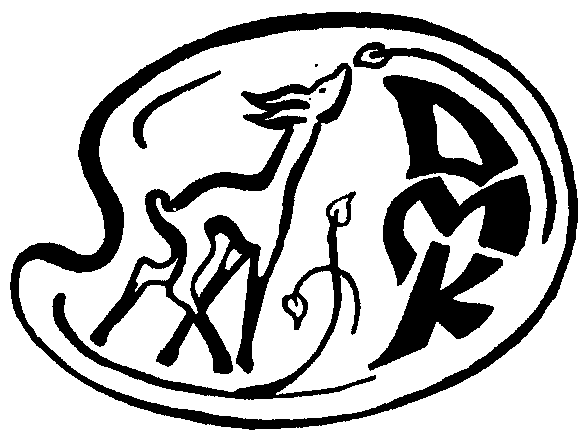 